Музыкальный руководитель   Шамбарова С.Е.Ранний возрастТема недели «Насекомые» 1.  Слушание  «Песенка про насекомых»Цель:   Прослушать песню; поговорить, о чём поётся в песне. https://www.youtube.com/watch?v=zltI6QTpmGI2.  Пальчиковая  игра.Цель: Развитие мелкой моторики и  координации движений и речи. 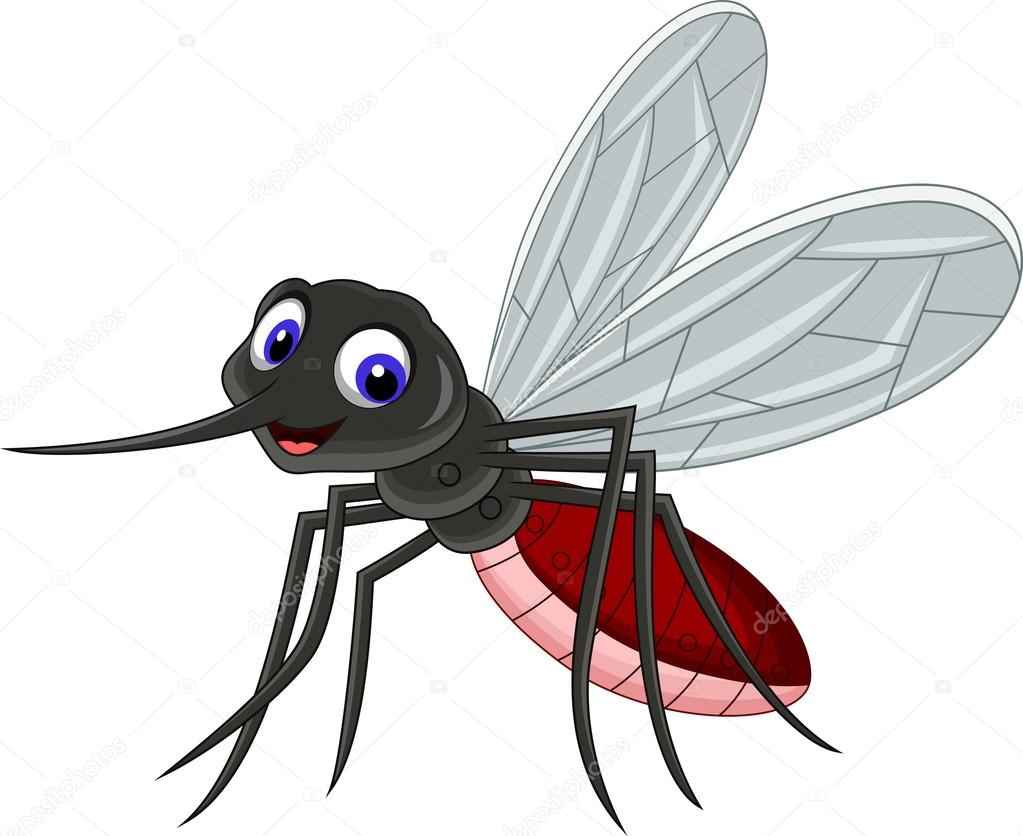 Пальчиковая игра « Комар»Летит муха вокруг уха: жжж (водим пальчиком вокруг уха)
Летят осы вокруг носа, сссс (водим пальчиком вокруг носа)
Летит комар, на лоб — оп! (пальчиком дотрагиваемся до лба)
А мы его — хлоп! (ладошкой дотрагиваемся до лба)
И к уху: зззз (зажимаем кулачок, подносим его к уху)
Отпустим комара? Отпустим! (подносим кулачок ко рту и дуем на него, разжимая ладошку)3.  Пение  «Жуки»Цель: Познакомиться с новой песенкой,  стараться  подпевать  жу-жу-жу.https://www.youtube.com/watch?v=cANisyRUYc44.  Музыкально-ритмические  движения  «Погремушечка»Цель: Развивать умение двигаться в соответствии с текстом, создавать  радостное настроения у детей.https://www.youtube.com/watch?v=SZh2EwUxQIU5. Музыкально-дидактическая игра  «Тихие-громкие  звоночки»Цель:  Упражнять детей в различении громкого и тихого звучания. https://www.youtube.com/watch?v=MihCPELELEk&list=PL3EmGvy0Qt2LbJaxG9gGUnnYrFqjhwfrG&index=7 